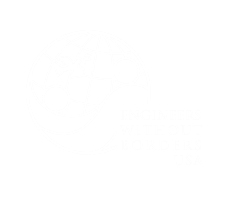 Solicitud de Programa ComunitarioEsta solicitud está dirigida a las comunidades que no han trabajado antes con Ingenieros Sin Fronteras Estados Unidos, en adelante - EWB-USA, para que puedan aplicar y empezar un programa nuevo con EWB-USA. Esta solicitud debe ser preparada por la comunidad.  Las Organizaciones aliadas o individuos son bienvenidos a ayudar, en tanto que los representantes de las comunidades estén involucrados activamente en el proceso de completar la solicitud. Las aplicaciones son revisadas mensualmente y deben de ser sometidas antes del último día del mes. Por favor, envíe esta solicitud completa y los documentos requeridos mencionados abajo a la dirección: projects@ewb-usa.org. Los aplicantes también tienen la opción de aplicar en línea (solamente en inglés).Ubicación de las Sociedades ComunitariasEn un esfuerzo estratégico para lograr mayores impactos para las comunidades con las que trabajamos, EWB-USA ha reducido su enfoque a un grupo de países que demuestran mayores necesidades del tipo de apoyo en ingeniería que nuestros voluntarios pueden aportar. Comenzando en el 2018, EWB-USA aceptará aplicaciones de los siguientes países prioritarios: Angola, Benín, Bolivia, Burkina Faso, Cambodia, Camerún, Etiopía, Gambia, Guatemala, Guinea, Kenia, Lesoto, Liberia, Madagascar, Malawi, Mozambique, Mauritania, Myanmar, Nicaragua, Ruanda, Senegal, Sierra Leona, Tanzania, Togo, Uganda, Zambia y Zimbabue. Adicionalmente, también estamos aceptando aplicaciones de los siguientes países donde EWB-USA actualmente trabaja, pero cuyas necesidades generales a nivel de país son menores. Por esta razón, las aplicaciones de estos países serán evaluadas más rigurosamente: Colombia, República Dominicana, Ecuador, Fiji, Ghana, Nepal, Panamá, Perú, Filipinas.Tiempo de revisión: Una vez entregada la solicitud, se llevará de 6 a 8 semanas para completar el proceso de revisión. Si el equipo revisor (ARC en inglés) tiene preguntas adicionales, el Contacto principal listado en la solicitud será contactado por correo y tendrá una semana para responder. Documentos Requeridos: (Serán recibidas únicamente las aplicaciones completas, que incluyan los siguientes tres elementos)Formulario de solicitud completado (este documento)Declaración de Intención Comunitaria firmada por el representante de la Comunidad (requerido)Carta de Compromiso firmada por el representante de la Comunidad (ver las instrucciones y enlaces a cartas de ejemplo más abajo) O Carta de Compromiso de la ONG (si el proyecto será propiedad de la Organización No Gubernamental. Revisar las instrucciones más abajo)Metas de la SolicitudAsegurar que los recursos para ayuda al desarrollo que provee EWB-USA respeten normas internacionales y sean canalizados a las comunidades con mayores necesidades de apoyo de ingeniería.Asegurar que la comunidad y la organización socia local sean aptos basados en los criterios de EWB-USA.Establecer expectativas básicas de los roles generales y responsabilidades para todos los socios.Recolectar información sobre la comunidad y su capacidad, necesidades identificadas y vulnerabilidades.Identificar cualquier inconveniente mayor o problema con este programa comunitario propuesto.Establecimiento de Expectativas: Roles y ResponsabilidadesLos programas comunitarios de EWB-USA involucran a varias entidades – 1) EWB-USA (Capítulo, Oficina Central y Oficina de País); 2) La comunidad (Representada por la Organización de la Comunidad, como un Consejo Comunitario de Desarrollo, un Comité de Agua, etc.), así como por lo menos uno, sino ambos, de los siguientes grupos; 3) Una organización socia local con presencia en el país, como una ONG; y/o 4) el Gobierno Local. Los roles y las responsabilidades de cada uno están enlistados abajo; sin embargo, todos los aliados firmarán acuerdos que describirán los roles y responsabilidades específicas durante las fases de Evaluación e Implementación del Proyecto.Alrededor del mundo, EWB-USA hace alianzas con comunidades para trabajar junto a ellos para satisfacer sus necesidades básicas humanas. EWB-USA provee una oportunidad para que las comunidades entren en alianza con una red de más de 15,900 Voluntarios Miembros de los Capítulos de EWB-USA. Los miembros tienen una gama de experiencia en Ingeniería y en campos afines. Los Capítulos trabajan con Comunidades para hacerle frente a los problemas de infraestructura por medio de evaluación, análisis de posibles soluciones, diseño, construcción, así como monitoreo. El Capítulo y la comunidad acuerdan un período de cinco (5) años de alianza y de trabajo conjunto para identificar y enfrentar las necesidades de infraestructura dentro de la comunidad durante este período de tiempo. Además del voluntariado experto mencionado anteriormente, EWB-USA provee financiamiento únicamente para parte del capital de trabajo, tales como materiales de construcción, mano de obra calificada, etc. Los voluntarios de Ingeniería visitarán las comunidades ocasionalmente (1 – 3 veces al año), y típicamente colaborarán con comunidades pequeñas (50 a 2000 habitantes) en proyectos de infraestructura que cuestan menos de $75,000 en la implementación.Roles y Responsabilidades de los Capítulos de EWB-USADiseño y administración de la construcciónInvolucrar a todos los aliados y buscar su retroalimentación durante la fase de diseñoProveer educación y capacitación propias del proyecto, incluyendo capacitación de operaciones y mantenimiento, así como entrega de manual de operaciones y mantenimientoMantener una comunicación activa con los aliados del proyecto, incluyendo a la ONG local, gobierno local, y contactos comunitariosRecolección de información técnica para completar el diseño del proyectoIdentificar las contribuciones que el capítulo puede hacer en el costo de la construcción (por ejemplo: recaudación de fondos, apoyo en aplicaciones para fondos, etc.)Roles y Responsabilidades de la ComunidadLos roles y responsabilidades de la Comunidad están descritos en la “Declaración de Voluntad Comunitaria” (DVC). Esta declaración demuestra que la comunidad entiende y acepta los requerimientos para trabajar dentro de nuestro modelo organizacional de desarrollo comunitario. Un miembro de la comunidad, como líder representante oficial, debe firmar la Declaración de Voluntad Comunitaria. Este documento no debe ser firmado por la ONG aliada local ni por el aliado gubernamental. Esta confirmación de aceptación es requerida para que la solicitud pueda ser considerada en el proceso de aprobación. Los roles y responsabilidades de la comunidad incluyen:Comunicarse directa y frecuentemente con el capítulo de EWB-USA, de acuerdo al cronograma establecido del proyecto, incluyendo la comunicación de retro-alimentación durante el proceso de Evaluación y Diseño.Contactar inmediatamente al Capítulo de EWB-USA para discutir cualquier cambio en prioridades de proyectos o en el alcance del proyecto.Informar al Capítulo de cualquier cambio en temas de seguridad.Designar a personas para acompañar al Capítulo de EWB-USA durante las visitas al sitio del proyecto.Permitirle al Capítulo de EWB-USA comunicarse directamente con todos los grupos interesados en la comunidad para obtener opiniones pertinentes para el desarrollo del (los) proyecto(s).Contribuir con un mínimo del 5% del costo de construcción del proyecto, en efectivo, antes del inicio de la construcción.Proveer de contribuciones en especie sin ningún costo, según el acuerdo específico negociado con el capítulo (por ejemplo: mano de obra calificada y no calificada, materiales locales, préstamo de equipos y herramientas, hospedaje y alimentación para el Capítulo, etc.).Desarrollar y presentar antes de la construcción al Capítulo de EWB-USA un sistema formal de responsabilidades a largo plazo para las operaciones y mantenimiento del proyecto.Establecer y administrar el mecanismo de manejo de fondos para pagar el 100% de la operación y mantenimiento del proyecto a partir la culminación de la construcción en adelante.Asegurar que toda la infraestructura implementada en este programa represente ampliamente las prioridades de la comunidad y que todos los miembros de la comunidad tengan la oportunidad de beneficiarse del proyecto bajo los términos de uso establecidos por la comunidad.Organizar e involucrar activamente a los miembros de la comunidad en este programa;Asegurar que toda la infraestructura construida en el programa sea propiedad comunitaria (o del Aliado Local).Estar disponible para ayudar en la recolección de información técnica adicional que no se haya obtenido durante las visitas de evaluación del Capítulo.Identificar por lo menos a una sólida organización aliada local no-gubernamental o gubernamental.Hacer clic aquí para imprimir y firmar la Declaración de Intención Comunitaria. (documento requerido)Roles y Responsabilidades de la Organización Local AliadaLos programas de EWB-USA deben contar por lo menos con una Organización Local Aliada, que puede ser una ONG y/o una Municipalidad/Gobierno Local. Los roles y responsabilidades específicas del Aliado varían de proyecto a proyecto, pero en general incluyen:Apoyar a la comunidad en lo necesario para desarrollar su capacidad de darle mantenimiento a la obra construidaTanto como sea necesario, proveer capacitación específica del proyecto a los miembros de la Comunidad/Organización de Base LocalAyudar en el continuo proceso de Monitoreo y Evaluación del proyecto (s)Contribuir según su capacidad y la necesidad del proyecto, en las siguientes formas: financiamiento, adquisición de materiales, equipo pesado, servicios de transporte, otro apoyo logístico, otros.Informar al Capítulo de EWB-USA sobre cambios en la situación de la seguridadVisitar la comunidad, tanto como sea necesario, para el progreso del proyectoApoyar en las preparaciones del sitio del proyectoDe acuerdo a las necesidades del proyecto, acompañar al equipo de EWB-USA durante las visitas a la comunidadActuar como enlace entre el Capítulo y la ComunidadApoyar en la recolección adicional de información técnica que no se haya completado durante las visitas de Evaluación del Capítulo.Carta Comunitaria de SolicitudLa meta de esta carta requerida es verificar que la comunidad solicita una alianza con EWB-USA y que está activamente involucrada en el programa propuesto. Esta carta puede presentarse en la forma de un correo electrónico, documento escaneado, fax, llamada telefónica o reunión comunitaria transcrita (ejemplo 1 y ejemplo 2). Esta carta debe declarar el compromiso de la comunidad de contribuir con un mínimo del 5% de los costos de la construcción del proyecto propuesto. En sus propias palabras, los miembros de la comunidad necesitan incluir los siguientes temas: ¿Cuál es la necesidad identificada por la comunidad?¿Cómo es que la comunidad conoció o escuchó de EWB-USA?¿Por qué la comunidad solicita una alianza con EWB-USA en vez de otra organización?¿Con qué contribuirá la comunidad en el proyecto propuesto?¿Qué es lo que ya se ha hecho para resolver el problema?ÓCarta de Compromiso (Si el proyecto será propiedad de una Organización No Gubernamental)Uno de los principios clave del modelo de desarrollo comunitario de EWB-USA es que apoyamos proyectos gestionados y poseídos por la comunidad. Debido a este enfoque de desarrollo comunitario, las instalaciones propiedad de ONGs (tales como escuelas, orfanatos y clínicas) presentan un desafío único a nuestra organización porque son diferentes al resto de nuestros proyectos. Ante todo, estos proyectos son fundados por una ONG Local o Internacional. Además, esta ONG está típicamente abogando en nombre de un grupo de personas que tienen acceso a las instalaciones, tales como niños; sin embargo, este grupo puede no estar dirigiendo el proyecto propuesto o la alianza con EWB-USA. Finalmente, la propiedad última del proyecto no es de la comunidad, sino que la propiedad recae en la ONG aliada. Mientras que EWB-USA continuará haciendo alianzas con este tipo de proyectos, estamos preocupados por la viabilidad y sostenibilidad, especialmente si un donante externo descontinúa su apoyo. Dadas estas circunstancias, así como nuestro deseo de asegurar la sostenibilidad a largo plazo y el éxito de todos los proyectos, hemos identificado una serie similar de requerimientos para instalaciones propuestas que serán propiedad de ONGs. La Carta de Compromiso de la ONG debe incluir lo siguiente:Descripción del compromiso futuro y pasado de la ONG hacia las instalaciones, incluyendo el apoyo financiero.Confirmar que las instalaciones están o estarán legalmente registradas y que serán monitoreadas por una dependencia gubernamental relevante cuando sea necesario.Descripción de la ONG y el apoyo de su personal para el proyecto propuesto, incluyendo la toma de la responsabilidad primaria de los costos y logística para todas las operaciones y mantenimientoExplicar los planes para proveer mano de obra calificada y no calificada para el proyecto propuesto.Proveer planes de participación y compromiso de los miembros de la comunidad, si aplica.Declaración de que la ONG contribuirá con un mínimo del 5% en efectivo del costo de la construcción del proyecto propuesto.Identificar cualquier enlace comunitario existente, tal como Alianza de Junta Escolar u Organizaciones Comunitarias de apoyo. De ser posible, proveer compromiso escrito de parte de estas organizaciones.Nueva Alianza Comunitaria en un Programa ExistenteTodas las nuevas alianzas comunitarias dentro de programas existentes deben de seguir el siguiente criterio con el fin de enviar una Solicitud para Nuevo Programa Comunitario y Alianza. Las nuevas alianzas comunitarias dentro de programas existentes seguirán el mismo proceso de revisión y deben de alcanzar los mismos criterios de un nuevo programa comunitario.La nueva comunidad debe de estar ubicada en la misma región que la comunidad original.La nueva comunidad debe de estar ubicada dentro de la jurisdicción del mismo gobierno local (por ejemplo, la municipalidad)El equipo de EWB-USA debe de ser capaz de acceder a la nueva comunidad en un día de viaje desde la comunidad existente y durante la misma visita, de tal manera que el proyecto en la comunidad inicial pueda ser monitoreado, mientras que los proyectos subsecuentes sean implementados en la nueva comunidad.La nueva comunidad debe de solicitar la alianza. Todas las alianzas de EWB-USA y proyectos son guiados por la comunidad.El capítulo debe demostrar implementaciones exitosas del tipo de proyecto que la comunidad vecina está solicitando. Esto será confirmado por el Ingeniero de Programas de EWB-USA.La ONG socia local debe de ser la misma (o gobierno local socio, en algunos casos).La comunidad original en el programa debe de reconocer (por escrito) que el capitulo estará implementando el próximo proyecto dentro del programa en una comunidad vecina, por lo que firmará el documento Acuerdo Comunitario – Reconocimiento Comunitario de Construcción Completa.Capítulo de EWB-USA (SOLO para nuevas alianzas comunitarias dentro de programas existentes)Si la comunidad tiene intención de asociarse con un capítulo de EWB-USA que ya está trabajando en una comunidad vecina, por favor incluir la información del capítulo abajo. Si su comunidad no tiene conexión con un capítulo, cuando sea aprobada, su programa comunitario estará disponible para que cualquier capítulo de EWB-USA lo adopte y será publicado por espacio de un año.Contacto Principal de la SolicitudPor favor provea la información de contacto de la persona designada como contacto principal de esta solicitud. Esta será la persona que recibirá preguntas respecto a la solicitud. Este contacto no puede ser del Capítulo de EWB-USA.Organizaciones Locales y ContactosOrganización de Base Comunitaria (OBC)La OBC, que puede ser un comité de agua, una junta de desarrollo comunitario, consejo local, etc., es un aliado requerido de parte de la comunidad y debe estar ubicado en la comunidad. Por favor, provea la información de contacto de la OBC y de la persona que será el contacto principal para este programa comunitario.Organización No Gubernamental (ONG)Por favor, provea la información de contacto de la ONG y la persona dentro de la ONG local que será el contacto principal para este programa comunitario. Tenga en cuenta que, para organizaciones basadas en E.E.U.U, deberá proveer el contacto de un miembro del personal de la oficina local, quien se comunicará con el capítulo de EWB-USA. Por favor, incluya el contacto primario de organizaciones basadas en E.E.U.U en la sección “Otros Contactos”Gobierno Local AliadoPor favor responda las preguntas generales sobre el gobierno local. Si aplica, por favor provea la información de contacto de la autoridad del gobierno local y la persona dentro de la autoridad de gobierno local con jurisdicción sobre la comunidad, quien será el contacto principal para este programa comunitario.Otro Contacto (si aplica)Por favor, provea la información de contacto de cualquier otro individuo asociado con esta solicitud de programa. Si un Voluntario de Cuerpo de Paz o voluntario expatriado similar estará involucrado en el Proyecto, debería de incluirse aquí. Un voluntario no puede incluirse como contacto primario para la OBC, ONG o la entidad de gobierno local.Otro Contacto Adicional (si aplica)Por favor, provea la información de contacto de cualquier otro individuo asociado a esta solicitud de programa.Información Comunitaria y LogísticaInfraestructura ComunitariaPor favor, responda a las siguientes preguntas sobre la infraestructura existente en la comunidad.Retos ComunitariosLos programas comunitarios de EWB-USA están basados en una alianza de largo plazo, de un mínimo de 5 años; la comunidad trabajará con el capítulo para identificar y priorizar sus retos, e identificar cómo los proyectos de ingeniería podrían ayudar a resolver esos retos. Algunas alianzas pueden involucrar múltiples proyectos.Vulnerabilidad ComunitariaPor favor, responda a las siguientes preguntas sobre las diferentes vulnerabilidades que pueden o no impactar a esta comunidadFinanzas, Posesión, Operación y MantenimientoBasado en la información del proyecto y los costos estimados reflejados en la sección anterior, por favor complete las preguntas a continuación, sobre las finanzas y posesión del proyectoFecha de solicitudPaísRegión/DepartamentoMunicipio/AldeaNombre de la ComunidadProveer la latitud y longitud de la comunidad en grados decimales (ej. 39,763725, -104,974686). Abra maps.google.com, haga clic en la ubicación y copie los números abajo.Proveer la latitud y longitud de la comunidad en grados decimales (ej. 39,763725, -104,974686). Abra maps.google.com, haga clic en la ubicación y copie los números abajo.LatitudLongitud¿La comunidad tiene planes de asociarse con un capítulo de EWB-USA específico?Nombre del CapítuloNombre de contacto del CapítuloApellidos de contacto del CapítuloCorreo Electrónico del contacto   del CapítuloDescriba su relación con el CapítuloNombre de la OrganizaciónNombresApellidosPuestoCorreo Electrónico (requerido)Número de Teléfono (requerido)SkypeSitio Web de la OrganizaciónDirección de la Organización¿A qué distancia de la comunidad vive esta persona? (en vehículo)¿Cuál es la mejor opción de contacto?Marque todos los que apliquen.  Email  Skype  Teléfono  Mensajes de Texto  WhatsApp (al número de teléfono de arriba)  Facebook¿Qué tan a menudo puede comunicarse?¿Qué idioma(s) habla?Marque todos los que apliquen.  Inglés  Francés  Español  Otro ¿Tendrá comunicación directa con el Capítulo de EWB-USA respecto al programa?Nombre de la Organización (OBC)NombresApellidosPosiciónCorreo Electrónico (requerido)Número de Teléfono (requerido)SkypeSitio Web de la OrganizaciónDirección de la Organización¿Cuál es la mejor opción de contacto?Marque todos los que apliquen.  Email  Skype  Teléfono  Mensajes de Texto  WhatsApp (al número de teléfono de arriba)  Facebook¿Qué tan a menudo puede comunicarse?¿Qué idioma(s) habla?Marque todos los que apliquen.  Inglés  Francés  Español  Otro  ¿Este contacto tendrá comunicación directa con el Capitulo de EWB-USA cuando el capítulo haya regresado a los Estados Unidos?¿Vive esta persona en la comunidad?¿La OBC es una organización ya establecida en la comunidad?Si la respuesta anterior es Sí, ¿Cuándo fue establecida la OBC?Por favor, describa la OBC.¿La OBC está registrada como una entidad legal?Por favor, describa por lo menos dos logros de la OBC dentro de la comunidad en los últimos dos (2) años.  Primer logro  Segundo logro¿Qué tan a menudo se reúne la OBC?¿Quién puede participar en la OBC?¿Cómo son elegidos los oficiales/líderes de la OBC? ¿Por cuánto tiempo?¿De que manera se toman en cuenta las perspectivas de los diferentes grupos y personas en la comunidad? (género, religión, etnias, partidos políticos, etc.)¿Cómo se toman las decisiones en la OBC?Describa las prácticas de administración financiera de la OBC.¿La OBC posee cuenta bancaria?Si la respuesta es NO, ¿cómo maneja y guarda el dinero la OBC?Describa brevemente el rol de la organización en el programa propuesto con EWB‐USA.¿Con qué contribuirá esta organización al programa? Se espera que los socios comunitarios provean por lo menos 5% en efectivo para costos de construcción, así como contribuciones en especie.Marque todas las que aplican.  Dinero  Comida para el Capítulo	  Terreno	  Hospedaje para el Capítulo  Materiales  Mano de Obra Calificada	  Servicios de Traducción  Transporte de Materiales	  Mano de obra no calificada  Fuente de agua  Herramientas para construcción  Otro apoyo logístico para el Capítulo de EWB-USA  Otro (descrito en la pregunta anterior de roles y responsabilidades)Nombre de la Organización (ONG)NombresApellidosPosiciónCorreo Electrónico (requerido)Número de Teléfono (requerido)SkypeSitio Web de la OrganizaciónDirección de la Organización¿Cuál es la mejor opción de contacto?Marque todos los que apliquen.  Email  Skype  Teléfono  Mensajes de Texto  WhatsApp (al número de teléfono de arriba)  Facebook¿Qué tan a menudo puede comunicarse?¿Qué idioma(s) habla?Marque todos los que apliquen.  Inglés  Francés  Español  Otro  ¿Este contacto tendrá comunicación directa con el Capítulo de EWB-USA cuando hayan regresado a los Estados Unidos?Describa brevemente el rol de la organización en el programa propuesto con EWB‐USA.  (5000 Caracteres)Describa la misión y visión de la ONG.  (1000 Caracteres)¿Cuáles son las áreas de enfoque primarias de la ONG?  (1000 Caracteres)¿Con qué contribuirá esta organización al programa? Se espera que los socios comunitarios provean por lo menos 5% en efectivo para costos de construcción, así como contribuciones en especie.Marque todas las que aplican.  Dinero  Comida para el Capítulo	  Terreno	  Hospedaje para el Capítulo  Materiales  Mano de Obra Calificada	  Servicios de Traducción  Transporte de Materiales	  Mano de obra no calificada  Fuente de agua  Herramientas para construcción  Otro apoyo logístico para el Capítulo de EWB-USA  Otro (descrito en la pregunta anterior de roles y responsabilidades)¿Esta organización ha proveído apoyo en proyectos pasados a esta comunidad?Si la respuesta es SÍ, por favor marque los proyectos específicos que la ONG ha trabajado con esta comunidad en particular o en esta área geográfica. Marcar todas las que apliquen.  Agua  Educación  Salud  Agricultura  Entrenamiento  Construcción  Otro - Por favor, describa estos proyectos:¿Por cuánto tiempo ha trabajado esta organización con esta comunidad en específico?¿Cómo se puso en contacto la comunidad con la ONG?  (1000 Caracteres)¿Qué tan seguido visita la ONG a la comunidad?¿Con cuales individuos y/o grupos trabaja la ONG en esta comunidad?  (1000 Caracteres)Por favor describa cualquier actividad de entrenamiento o de construcción de capacidades que la ONG haya hecho en la comunidad o en otras comunidades en la misma área geográfica. Por favor, de ser posible, adjunte ejemplos de materiales de entrenamiento.  (1000 Caracteres)¿Cuántos empleados tiene la ONG?  (Valor Numérico)Por favor, describa cómo la ONG financia sus operaciones. Por favor, sea específico sobre actividades de recaudación de fondos, financiamiento, presupuesto anual, cuánto dinero se recauda, etc.  (1000 Caracteres)Por favor, describa si la ONG provee fondos para apoyar proyectos que ejecuta con esta y otras comunidades en esta área geográfica. Por favor, sea específico sobre actividades de recaudación de fondos, financiamientos, cuanto dinero se recolecta, etc.  (1000 Caracteres)En general, se asume que las ONG aliadas no cobran por sus servicios a los capítulos de EWB-USA, porque la organización ve un beneficio en la alianza. Sin embargo, si la ONG aliada pretende cobrar al capítulo de EWB-USA por los servicios prestados, por favor detallar los cobros aquí. Considere que esto podría impactar la adopción del programa por un capítulo.¿La ONG planea cobrar por servicios al capítulo de EWB-USA?Si la respuesta es SÍ, detallar los cobros a requerir.¿Se involucrará al gobierno local en este Proyecto propuesto?Si la respuesta es “No”, ¿existe algún plan para involucrar a la autoridad de gobierno local en el proyecto propuesto?Por favor, describa los planes para involucrar al gobierno local. Si no hay planes para su involucramiento, explique el por qué. (2000 Caracteres)¿Alguna vez ha visitado la comunidad el personal de gobierno o personal técnico para proveer asistencia?¿Cómo describiría la relación de la comunidad con el gobierno local?Nombre de la organización (gobierno local)NombresApellidosPosiciónCorreo Electrónico (requerido)Número de Teléfono (requerido)SkypeSitio Web de la OrganizaciónDirección de la Organización¿Cuál es la mejor opción de contacto?Marque todos los que apliquen.  Email  Skype  Teléfono  Mensajes de Texto  WhatsApp (al número de teléfono de arriba)  Facebook¿Qué tan a menudo puede comunicarse?¿Qué idioma(s) habla?Marque todos los que apliquen.  Inglés  Francés  Español  Swahili  Otro ¿Este contacto tendrá comunicación directa con el Capitulo de EWB-USA una vez que hayan regresado a los Estados Unidos?Describa brevemente el rol de la organización en el programa propuesto con EWB‐USA.  (5000 Caracteres)¿Con qué contribuirá esta organización al programa? Se espera que los socios comunitarios provean por lo menos 5% en efectivo para costos de construcción, así como contribuciones en especie.Marque todas las que aplican.  Dinero  Comida para el Capítulo	  Terreno	  Hospedaje para el Capítulo  Materiales  Mano de Obra Calificada	  Servicios de Traducción  Transporte de Materiales	  Mano de obra no calificada  Fuente de agua  Herramientas para construcción  Otro apoyo logístico para el Capítulo de EWB-USA  Otro (descrito en la pregunta anterior de roles y responsabilidades)¿Esta Organización ha apoyado en proyectos comunitarios pasados? “Brevemente describa el apoyo provisto”  (500 Caracteres)Nombre de la OrganizaciónNombresApellidosPosiciónCorreo Electrónico (requerido)Número de Teléfono (requerido)SkypeDescriba brevemente el rol y responsabilidades de esta persona o la organización en el programa propuesto con EWB-USA.  (2000 Caracteres)Nombre de la organizaciónNombresApellidosPosiciónCorreo Electrónico (requerido)Número de Teléfono (requerido)SkypeDescriba brevemente el rol y responsabilidades de esta persona o la organización en el programa propuesto con EWB-USA.  (2000 Caracteres)Describa específicamente cómo la comunidad y los socios locales planean comunicarse con el capítulo de EWB-USA cuando el capítulo no esté en el país.  (1000 Caracteres)¿Qué ciudad principal está más cercana a la comunidad?Describa la comunidad. Marcar todas las que apliquen.  Accesible todo el año  Accesible por caminos pavimentados  Accesible SOLO a pie o a caballo  Accesible SOLO por bote  Tierras altas/Montañas  Llanos  Rural  UrbanoEn sus propias palabras, por favor describa la comunidad que está buscando una sociedad con EWB-USA.  (1000 Caracteres)Aproximadamente ¿cuántas personas viven en la comunidad?  (Number Value)Aproximadamente, ¿cuántas viviendas hay en la comunidad?  (Number Value)¿Qué idioma(s) habla?Marque todos los que apliquen.  Inglés  Francés  Español  Swahili  Otro ¿Cuáles son las formas principales con las que la comunidad genera sus ingresos?Remesas  Venta de Cultivos Artesanías Cacería/Pesca Pequeños negocios Turismo Agricultura de Subsistencia ¿Qué se cultiva en la comunidad? (300 Caracteres)¿Cuáles son los meses lluviosos?  Enero    Febrero    Marzo    Abril  Mayo    Junio    Julio    Agosto  Septiembre    Octubre    Noviembre    Diciembre¿Cuáles son los mejores meses para que el equipo de EWB-USA viaje y trabaje en la comunidad?Marcar todos los que apliquen.  Enero  Febrero    Marzo    Abril  Mayo    Junio    Julio    Agosto  Septiembre    Octubre    Noviembre    Diciembre¿Qué tipo de alojamiento está disponible para el equipo de EWB-USA?  Hotel			  Casa huésped  Otro 	¿Existe algún riesgo de seguridad que los miembros del equipo de EWB-USA puedan enfrentar? Marcar todos los que apliquen  Problemas de seguridad	  Problemas de salud o medico  Clima				  Insectos  Enfermedades		  Serpientes  Crimen			  Minas terrestres  Dificultades de transporte  Ubicación remota (+1 hora del camino principal)  No se han identificado riesgos  Otro Por favor, explique cualquier riesgo identificado anteriormente. (250 Caracteres)Provea el nombre del hospital más cercanoNúmero de teléfono del hospital más cercanoDirección y coordenadas del hospital más cercano¿Cuánto tiempo se tarda en llegar al hospital? (en vehículo)  (Tiempo en vehículo)Agua¿Cuál es la fuente de agua actual de la comunidad? Marcar todas las que apliquen  Fuente abierta (quebrada, río, fozo abierto)  Pozo perforado a mano (cubierto)  Manantial  Pozo perforado  Sistema de gravedad  Sistema de agua municipal  Captación de agua de lluvia¿Qué tan seguido se interrumpe su fuente de agua potable?Agua¿Cómo se da tratamiento al agua en la comunidad? Marque todas las que apliquen  No hay tratamiento al agua  Filtros  Cloro  Otro – Por favor describa: Saneamiento¿Qué tipo de instalación sanitaria tiene la comunidad? Marque todas las que apliquen  Defecar al aire libre  Letrinas  Letrinas mejoradas  Inodoro de descarga  Sistema de aguas negras comunitario  Planta de tratamiento de aguas Negras municipal  Sistema de pilas sépticasElectricidad¿La comunidad cuenta con sistema eléctrico? Marque todas las que apliquen  No hay electricidad en la comunidad  Paneles solares  Generadores  Tendido eléctrico municipal¿Cuántos cortes eléctricos ocurren a la semana?Infraestructura Civil¿Qué tipo de edificios públicos existen actualmente en la comunidad?  No existen edificios públicos en la comunidad  Centro Comunitario  Puesto de Salud  Escuela(s)  Edificio gubernamental  Otro – Por favor describa: ¿Quién construyó/fundó el edificio?  ONG Local  ONG Internacional  Gobierno Local  Gobierno Central  Miembros de la Comunidad  Mano de obra calificada (contratista)
  Otro – Por favor describa: Infraestructura Civil¿Qué opciones de transporte están disponibles en la comunidad?  No hay transporte disponible  Caminos (senderos)  Camino de tierra  Camino de macadán  Carretera pavimentada  Puente peatonal  Puente vehicular¿Quién construyó/fundó las infraestructuras de transporte?  ONG Local  ONG Internacional  Gobierno Local  Gobierno Central  Miembros de la Comunidad  Mano de obra calificada (contratista)
  Otro - Por favor describa: Seleccione la opción que mejor describa la necesidad de mayor prioridad para esta comunidad. Elija solamente UNA (1) opción.Provea una breve descripción de los retos comunitarios, incluyendo 1 o 2 oraciones describiendo la necesidad de mayor prioridad. (2000 Caracteres)Describa el proceso que la comunidad siguió para identificar esta necesidad, respondiendo las siguientes preguntas:1) ¿Quiénes fueron consultados dentro de la comunidad para determinar la necesidad?2) ¿Cómo se tomó la decisión?3) ¿Es este un proyecto que la mayoría de la comunidad ha identificado como necesidad prioritaria? (5000 Caracteres)Por favor, describa la historia del problema:1) ¿Cómo y cuándo la comunidad determinó que resolver este problema era una prioridad principal?2) ¿Cómo ha cambiado el problema con el paso del tiempo?3) Describa el sistema actual que busca dar respuesta a la necesidad de mayor prioridad. (4000 Caracteres)¿Por qué es esta la necesidad de primera prioridad?  Problemas de salud		  Necesidades de Educación  Impacto Económico	              	  Otro ¿Qué trabajo se ha hecho para resolver esta necesidad? ¿Por qué este trabajo no ha funcionado? (5000 Caracteres)¿Qué solución potencial a la necesidad ha sido identificada? Si la hay (5000 Caracteres)La comunidad ¿está abierta a otras posibles soluciones basadas en las sugerencias de los aliados de EWB-USA?¿Qué asistencias específicas está buscando comunidad de EWB-USA, que no están disponibles localmente? Marcar todas las que aplican.  Evaluación y recolección de datos  Supervisión de construcción y administración  Diseño de ingeniería  Estudio de factibilidad de ingeniería  Financiación  Otro  (250 Caracteres)¿Hay expertos en ingeniería disponibles dentro de la comunidad o ciudad más cercana, que pudiesen trabajar en este proyecto?Por favor, explique basado en la respuesta marcada arriba. (2000 Caracteres)¿La comunidad ha solicitado expertos en ingeniería u otro tipo de apoyo para resolver el problema de parte del gobierno, ONG y/o universidades locales?Si la respuesta es SI, ¿Por qué la comunidad no ha sido capaz de obtener asistencia de estas entidades?Si la respuesta es NO, ¿Por qué la comunidad no ha solicitado apoyo de expertos en ingeniería u otro tipo al gobierno, ONG y/o universidades locales? (1000 Caracteres)¿Es posible encontrar materiales localmente para el proyecto propuesto?Si la respuesta es SÍ, ¿qué tan lejos de la comunidad se pueden encontrar los materiales? (Distance)¿Dónde compran materiales de construcción los miembros de la comunidad?Si OTRA, describa: ¿Dónde consigue mano de obra calificada los miembros de la comunidad?Si OTRA, describa: ¿Tiene idea de cuánto costará el primer proyecto propuesto? Si la respuesta es sí ¿Cuánto? Incluya costos de mano de obra, materiales y equipo, etc. (Valor Numérico)Describa quiénes de la comunidad serán beneficiados por este proyecto. (5000 Caracteres)¿Participarán todas las viviendas en el proyecto? Si algunas viviendas no participarán, ¿se les dio la oportunidad de participar?Si no todas las viviendas están participando en el proyecto, ¿por qué no? (2000 Caracteres)¿Como resultado de este programa, la comunidad espera ver cambios en cuáles de los siguientes elementos? Marcar todos los que apliquen.  Acceso a Servicios  Comportamiento  Organización Comunitaria  Autogestión Comunitaria  Salud Ambiental  Salud Pública  Conocimiento Técnico EspecíficoBasado en las respuestas marcadas arriba, por favor describa en detalles qué cambios a largo plazo la comunidad espera de esta sociedad con EWB-USA. (5000 Caracteres)¿Cuáles podrían ser los impactos negativos de este proyecto? Marcar todos los que apliquen.  Cultural	  Económico  Ambiental  Político  OtroBasado en las respuestas marcadas anteriormente, describa los impactos negativos y qué se podría hacer para disminuirlos. (5000 Caracteres)¿Con cuales organizaciones, ONG, etc, ha trabajado la comunidad en el pasado? ¿En que tipo de proyectos? (5000 Caracteres)Geológicas¿La comunidad experimenta terremotos?Si la respuesta es SÍ, ¿la comunidad ha sido afectada por terremotos?Si la respuesta es SÍ, ¿Cuántos terremotos que causaron daños ha tenido la comunidad en los últimos 10 años? (Valor Numérico)Geológicas¿Hay laderas empinadas dentro o alrededor de la comunidad o sobre la vía hacia la comunidad?Geológicas¿Ha sido afectada la comunidad por deslizamientos de tierra?Enfermedades¿Ha tenido la comunidad brotes de enfermedad(es) mortales en los últimos 10 años? ¿Cuántos brotes? (Si ninguno, marque “0”) (Valor Numérico)Si la comunidad ha experimentado brotes de enfermedades, ¿de cuál enfermedad? (Elegir todas las que apliquen)  Cólera  Tifoidea  Disentería  Malaria  Parásitos  Otra – Por favor, describa: Incendios¿Ha tenido la comunidad algún gran incendio en los últimos 10 años?Si la respuesta es SÍ, ¿Cómo se inició el incendio? ¿Qué afectó el incendio? (500 Caracteres)Conflicto/Violencia¿La comunidad ha sido afectada por violencia o conflictos armados en el pasado?Si responde Sí, explique cómo fue afectada la comunidad (2000 Caracteres)¿Hubo alguna interrupción o pérdida de servicios básicos o infraestructura durante la violencia o conflicto?¿Qué tipo de infraestructura fue dañada o destruida? ¿Ha sido suficientemente reparada o reemplazada? (2000 Caracteres)¿Hubo alguna pérdida de derechos de propiedad?¿Los miembros de la comunidad fueron forzados a huir de su casa?Si responde Sí, ¿por cuánto tiempo?¿Hay todavía miembros de la comunidad desplazados de sus hogares?¿Los miembros de la comunidad consideran la posibilidad de retornar voluntariamente a sus lugares de origen en seguridad y dignidad en el futuro cercano? Si responde Sí, por favor explique el plan de retorno. Si responde NO, por favor explique qué es lo que impide que los miembros de la comunidad regresen. (2000 Caracteres)Lluvias/Tormentas¿La comunidad ha sido afectada por algún huracán o tormenta significativa?Si responde Sí, describa el impacto en la comunidad. (2000 Caracteres)¿La comunidad ha sido afectada por la sequía?¿La comunidad ha sido afectada por lluvias excesivas?¿Los miembros de la comunidad han cambiado los cultivos que producen debido a las variaciones en la lluvia?¿Los miembros de la comunidad han cambiado la forma en que cultivan sus productos debido a las variaciones en la lluvia?¿Ha habido fallas en los cultivos debido a la falta de lluvia o lluvia en exceso?Describa cómo ha cambiado los patrones de lluvia. (3000 Caracteres)Describa los impactos de la lluvia excesiva y la sequía (3000 Caracteres)Río/Quebrada¿Hay algún río o quebrada cerca de la comunidad?Si responde Sí, ¿La comunidad ha sido inundada por el río/quebrada?Si responde Sí, ¿Cuándo se volvió un problema la inundación?¿Alguna vez se ha secado el río /quebrada?Si responde Sí, ¿Cuándo se volvió esto un problema?Costas¿La comunidad está cerca de las costas?Si responde Sí, ¿Se ha inundado la comunidad regularmente debido a las mareas altas?Si responde Sí, ¿Cuándo se volvió un problema la inundación por la marea?¿Se ha inundado la comunidad por el incremento del agua o las olas debido a grandes tormentas?Si responde Sí, describa el impacto en la comunidad (3000 Caracteres)¿Quién será dueño del primer proyecto? Si su respuesta es “Organización No Gubernamental”, por favor adjuntar la Carta de Compromiso de la ONG (revisar las instrucciones de la solicitud para más detalles)Si responde Otro, Por favor, explique.¿La comunidad es dueña de la tierra donde el proyecto propuesto será implementado o la comunidad será dueña de la tierra antes de la implementación?Por favor, explique si hay algún problema con la propiedad de la tierra. (5000 Caracteres)Contribución en efectivoSe requiere que la comunidad recolecte un mínimo del 5% del monto de construcción. ¿La comunidad es capaz y está dispuesta a contribuir con un mínimo del 5% del monto de construcción?Por favor, describa cómo recaudará esos fondos la comunidad.(5000 Caracteres)¿Alguna vez la comunidad ha recolectado fondos para otros proyectos implementados?Si responde Sí, por favor explique 1) ¿Para qué se recaudaron los fondos?  2) ¿Cómo fueron recaudados los fondos? 3) ¿Cómo se guardaron y administraron los fondos?(2000 Caracteres)Contribuciones en Especie¿La comunidad ha provisto contribuciones en especie para otros proyectos?Si responde Sí, por favor de un ejemplo. (2000 Caracteres)Corrupción¿Ha habido problemas de mala administración o corrupción en la comunidad?Si responde Sí, por favor explique que pasó y medidas tomaron. (2000 Caracteres)Operación y MantenimientoSe espera que la comunidad tome completa responsabilidad sobre el proyecto implementado y pague todos los costos de operación y mantenimiento. ¿Cómo recaudará estos fondos la comunidad? Por favor, elija una (1) opción.Explique el modelo de administración del fondo de operación y mantenimiento del proyecto, basado en la respuesta a la pregunta anterior.  (5000 Caracteres)¿Quién será responsable de la operación y mantenimiento del proyecto implementado? Por favor, elija una (1) opción.Si OTRA, describa: (2000 Caracteres)¿Quién recaudará y administrará el dinero para los costos de operación y mantenimiento? Por favor, elija una (1) opción.Si OTRA, describa: (2000 Caracteres)¿Dónde serán resguardados los fondos de operación y mantenimiento? Marque todos los que apliquenSi OTRA, describa: ¿Cuáles serán las consecuencias para aquellos que no sean capaces de pagar la cuota?Por favor, explique basado en su respuesta anterior. (5000 Caracteres)¿La comunidad ha efectuado tareas de operación y mantenimiento a proyectos implementados previamente en la comunidad?Por favor, de un ejemplo. (5000 Caracteres)